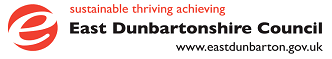 Education Procedure Manual 2/33Procedures for the Transfer of Teachers					      APPENDIX 3Application :  Request for Voluntary Transfer All applicants should read Section 7 of Education Procedure Manual 2/33 – Procedures for Transfer of Teachers.Prior to submitting this application, you must have discussed the circumstances with the Head Teacher in the first instance. and/or the Resource Planning Manager.  These discussions should be initiated by you and take place within a timescale to allow for submission of the application during the period 1st January – 31st January.Name Present SchoolLength of continuous service within EDCDeclaration by TeacherI have already discussed my request to transfer (details overleaf) with the Head Teacher.   and/or the Resource Planning Manager * (*delete as appropriate)I declare that the information I have given in this form is accurate. Declaration by Head Teacher/Resource Planning Manager*  (*delete as appropriate)I have discussed this application to transfer (details overleaf) with the teacher and can confirm that there are currently no grounds for any competency or disciplinary procedures being undertaken.The completed application form should be returned to Resource Planning Manager- bernie.sanderson@eastdunbarton.gov.uk (during period 01 January – 31 January)For official use onlyDate Received